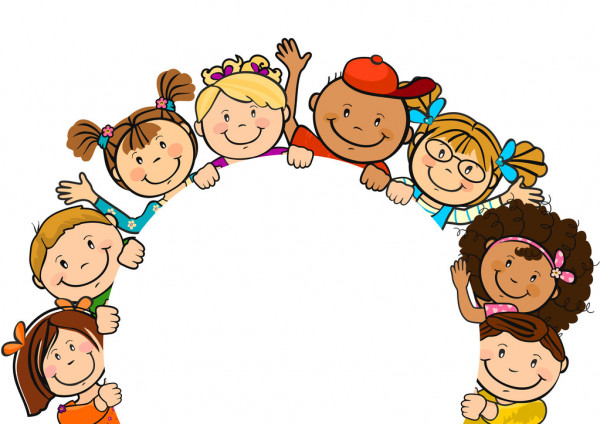 @Home Well-being Ideas! Make up a dance routine to your favourite songSet up an obstacle course and see who can complete it the quickestCollect old toilet rolls and turn them into people  - you could create a whole familyChoose a book and read aloud together everydayTurn your living room into a cinema , make tickets and have a movie afternoonChallenge yourself on Rock stars times tablesIf you have a garden , do some weedingTake a virtual tour of a museumBake something yummyLearn the Capital cities of EuropeDo a home workout with Joe WicksCreate a band using household items and practice some rhythmPlay board gamesWhat nature can you identify from your home?  Birds, trees , flowersWrite a letter to a family member or friend you haven’t seen for a whileWrite a diary of these extraordinary timesMake a collage from old newspapers or magazinesCreate an account on chesskid.com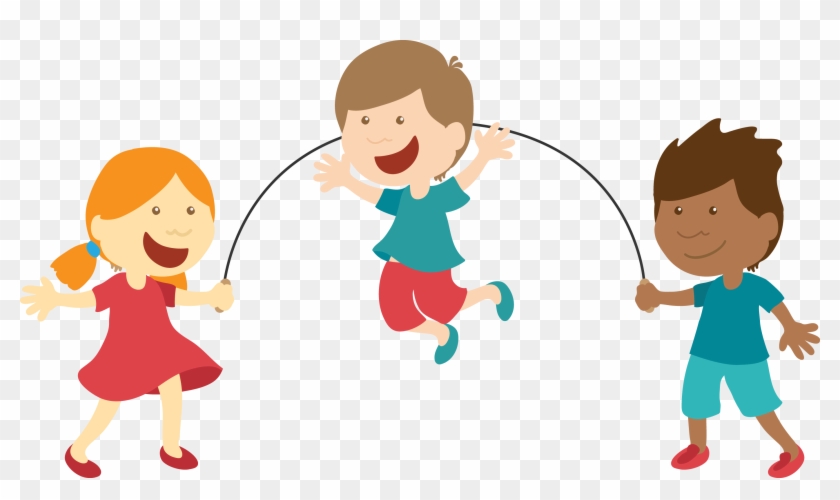 